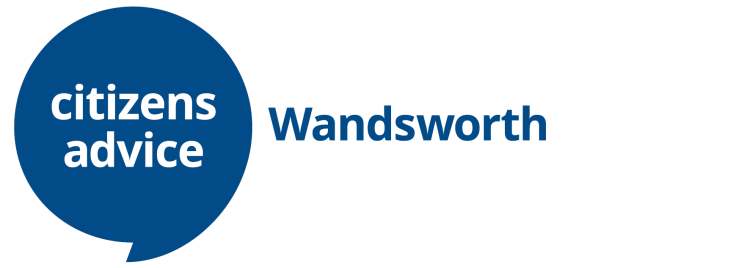 WANDSWORTH CITIZENS ADVICE BUREAUX LIMITED NOTICE OF ANNUAL GENERAL MEETINGTuesday 26th January 2021 from 5 – 5.30pmvia Teams meetingTo attend please contacthannah-leigh.morgan@cawandsworth.org 